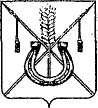 АДМИНИСТРАЦИЯ КОРЕНОВСКОГО ГОРОДСКОГО ПОСЕЛЕНИЯКОРЕНОВСКОГО РАЙОНАРАСПОРЯЖЕНИЕот 15.03.2017   		                                                  			  № 36-рг. Кореновск О признании утратившими силу некоторых распоряженийадминистрации Кореновского городского поселенияКореновского районаВ целях привидения в соответствие с действующим законодательством признать утратившими силу:1.1. Распоряжение администрации Кореновского городского поселения Кореновского района от 4 декабря 2015 года № 243-р «Об образовании штаба по взаимодействию в области организации участия граждан в охране общественного порядка, профилактике безнадзорности и правонарушений несовершеннолетних на территории Кореновского городского послания Кореновского района».1.2. Распоряжение администрации Кореновского городского поселения Кореновского района от 27 января 2016 года № 13-р «О внесении изменений в распоряжение администрации Кореновского городского поселения Кореновского района от 4 декабря 2015 года № 243-р «Об образовании штаба по взаимодействию в области организации участия граждан в охране общественного порядка, профилактике безнадзорности и правонарушений несовершеннолетних на территории Кореновского городского послания Кореновского района».2. Распоряжение вступает в силу со дня его подписания. Глава Кореновского городского поселенияКореновского района								     Е.Н. Пергун